 Job Posting: Children First Society 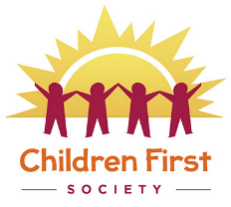 Gwich’in Language/Culture ECD - Practitioner The Children First Society in Inuvik, NT is an early childhood facility that is licenced for 127 children from ages 6 months to 12 years old.  The Language/Cultural ECD Practitioner will be responsible for the culture and language development of children in the program. Under the direction of the Executive Director the position will follow the policies of the board and NWT Day Care Regulations to ensure a quality traditional language and cultural program.Experience and Qualifications As a Language/Cultural ECD Practitioner you are a seasoned staff person who has worked in a child care centre. You may have a diploma or certification in Early Childhood (or equivalent) as well as a solid understanding of your traditional language and culture.  Your experience in caring for children will allow you to work with the program team to implement intentional practice following the interests and needs of the children to develop an exciting language program.  You enjoy the idea of nurturing young children to grow and develop in a positive way. You are able to implement the new NWT Day Care regulations and requirements and carry out policies and procedures established by the Board to ensure a safe environment for the children.Personal Suitability Working as a dynamic team member your energy and creativity helps you to play and guide the children in a developmentally appropriate program. Your compassion and understanding for the traditional language and culture assist you to increase the understanding and knowledge in all the program children, families and staff. Your sound work ethics encourage you to be consistent and fair in a culturally diverse program. Your dedication to children and their families motivates you to continue on in this demanding yet rewarding position.  Compensation Compensation will be negotiated based on experience but will start from $50,000. Details will be finalized with the successful candidate. Applications Applications including cover letter and resume should be emailed to: Children First Society 
Attn: Language Hiring
childrenfirst@northwestel.net Application deadline is 5PM Mountain Time on Friday A copy of this poster and a detailed job description is available on request to the email above or visit our Job Opportunities page on our website: www.childrenfirstsociety.org.Job DESCRIPTIONPURPOSE OF THE POSITION This provides a traditional language and culturally rich program for all the children in the Children First Centre.  Under the direction of the Executive Director, the position will follow the policies of the board and NWT Day Care Regulations to ensure adequate care, supervision and a developmentally and culturally appropriate program.SCOPE  Located in Inuvik the incumbent reports to the Executive Director and is responsible for the day to day implementation of a Language/Cultural Program in the Children First Centre as well as programming for the School Age Program. ResponsibilitiesAssist with a daily Out of School program that meets the goals and objectives of the Children First Centre, and the daily program requirements in the Child Day Care Standards Regulations using intentional practice. Assist with a daily cultural program that meets the goals and objectives of the Children First Centre, and the daily program requirements in the Child Day Care Standards Regulations using intentional practice.Main duties:Observe children to record interests and needsPlan and implement a curriculum rich in language and cultural activities to meet the Children First Centre goals and the cultural, physical, emotional, intellectual and social needs and interests of the children in the program Develop culturally appropriate weekly and monthly schedules of the daily program that follow intentional practice meeting the individual needs of the children Assist with a portfolio for each child to track the developmental needs and interests of the childMaintains an open, friendly, and cooperative relationship with each child and family Assist with nutritious snacks and lunches ensuring country food is added as availableConnect with local resources to support cultural and language development in the program.Advise the Executive Director or team leader of equipment and maintenance needsEnsure equipment and the facility are clean, and safe at all times Follow sanitary, health and safety regulations.Involve self in spontaneous play.Encourage creativity and individuality of each child.Listen to the children.Communicate verbally and non-verbally with the children at an appropriate level.2. Supervise the children attending the facility. Main duties:Ensure that children are supervised at all timesensure required staff:child ratios in the programsPromotes feelings of initiative and self-confidence in children. Greets children and their parents warmly and with enthusiasm each morningAssures that: each child is warmly greeted upon arrival; each child has a choice in activities; and each child is assisted to be a part of the groupResponds appropriately to signs of distress allowing the children to problem solve on their ownResponds consistently to the children’s needs  Accompany the program children during outings and plan culturally relevant outings for the children. 4. Establish routines and procedures consistent with the Children First Centre policies.Main duties:a. Identify and teach positive behaviours expected of childrenb. Adjust expectations to match the development levels of the childrenc. Establish and teach clear routines – e.g. for snacks, outdoor play, etc.d. Correct children using positive disciplinee. Maintain a professional attitude and confidentiality within the program at all times.5. Communicate regularly with parents and encourage their participation.Main duties:a. Keep parents informed of their child’s progress and participation in the daily programb. Establish regular communication with parents including word/phrase of the week displayc. Assist with and encourage opportunities for parents to be involved in the daily program, 7. Pursue ongoing professional development through appropriate courses, seminars or workshops.8. Perform other duties as required.Requirements, Skills and Knowledge:Early Childhood Certification, Diploma or equivalentMinimum 2 years experience in Early Childhood programSolid understanding of traditional language and culturePlayfulNurturingKnowledge of relevant legislation, policies and procedures an understanding of the northern cultural environmentBe able to maintain strict confidentiality in performing dutiesTeam PlayerEffective positive communication skillsDemonstrate sound work ethicsCurrent Standard First Aid  Satisfactory criminal record check, including a vulnerable sector search, completed by the RCMPStatement about whether or not there are any outstanding criminal charges, and detailsUp-to-date immunizationsTuberculosis screeningPosition StatusPosition TitleFull Time, IndeterminateCultural ECD Practitioner  